Estimados miembros del FORO ARGENTINO DEL AGUA:Por el presente, se convoca a  del Foro Argentino del Agua (FAdA) a realizarse el día jueves 24 de setiembre de  las 13,30 hs en AIDIS (Avenida Belgrano 1580 3° piso) de  de Buenos Aires, a efectos de considerar la siguiente:ORDEN DEL DIA Consideración  y aprobación del Orden del día.Informe de la reunión del Comité Directivo de marzo de 2015 (Leandro Díaz)Informe de las actividades realizadas y su ejecución presupuestaria (Ana Mugetti)Consideración de las actividades a realizar durante 2015 (Ana Mugetti)Informe sobre el proyecto piloto de de sequías para el NOA (Leandro Díaz)Informe sobre la reunión del Comité Directivo de setiembre de 2015 (Ana Mugetti)Informe sobre la consulta para la modificación del Acta Constitutiva (Ana Mugetti)Consideración y aprobación del Plan de Trabajo 2016. Sinergia con Arg Cap Net (Ana Mugetti)Informe Institución Hospedera (Adriana Madariaga)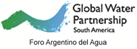 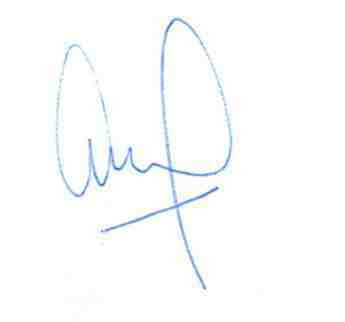 Ana MUGETTIPresidenteForo Argentino del Agua